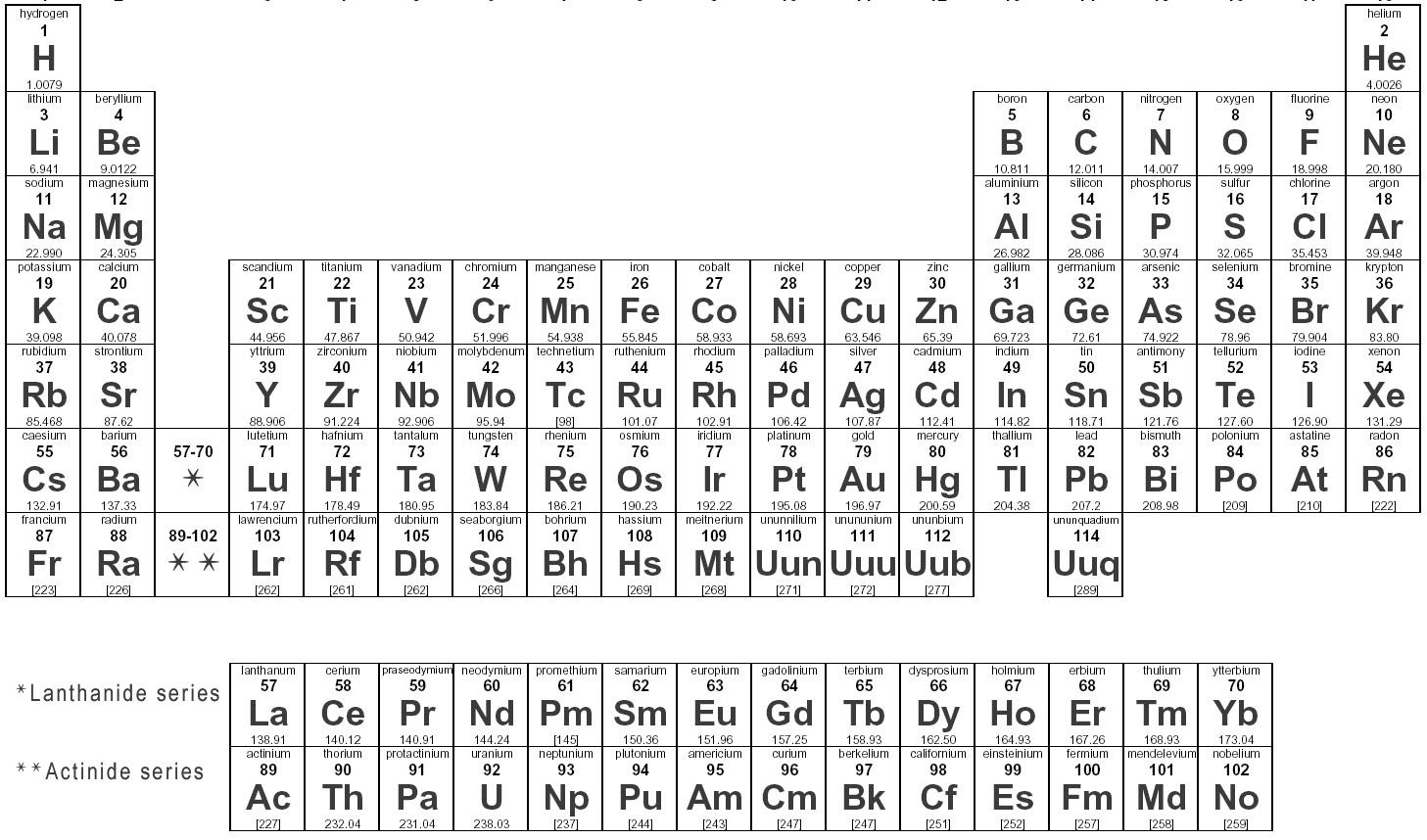 Chapter Three VocabularyChapter Three VocabularyChapter Three VocabularyWordDefinitionPageChapter 3aChapter 3aChapter 3aReiterate重申 v4Apparatus装置 n4Cryogenics低温学 n5Cathode阴极 n7Anode阳极 n7Bremsstrahlung轫致辐射 n8Synchrotron同步回旋加速器 n8Thermionic热电子的 adj14Doping掺杂 n15Crystaline结晶 n15Cesium铯 n18Contaminated污染的 adj25Transverse横向的 adj26Plasma等离子体 n27Aperture缝隙 n29Electrospray电喷射 n30Droplet液滴 n30Progeny后代，子孙 n30Analyte分析物 n30Solvent可溶的 adj30Tandem串联 n33Cyclotron回旋加速器 n33Linac直线加速器 n33Induction感应 n33Betatron电子感应加速器 n33Diode二极管 n35Capacitor电容器 n35nuclear transmutation reaction核变反应 n35conveyor belt传送带 n36evacuated tube真空管 n36Strip剥离 v37radiofrequency oscillating voltage高频振荡电压 n39drift tube漂移管 n40Synchronize同步 v41Bunch一束，一串 n43Deviate偏离 v44Compensate补偿，抵消 v44Solenoid螺线管 n46Clip剪切 v48Longitudinal纵向的 adj50Ammeter电流表 n53Ceramic陶瓷 n54Scintillating闪烁的 adj61Mitigate减轻 v62Shroud裹尸布 n69Crucifixion受难，苦难 n69Chapter 3bChapter 3bChapter 3bscintillation detector闪烁体探测器 n3Dosimeter剂量仪 n3Overwhelm淹没，占满 v8photomultiplier tube光电倍增管 n11Spectrum能谱，光谱 n12Fluorescence荧光 n14Annihilation湮灭 v16valance band价电带 n19Sensitized感光的 adj26silver bromide溴化银 n26Emulsion乳剂 n26Intrigued被迷住的，痴迷的 adj28Antiproton反质子 n29Antineutron反中子 n29Stochastic随机的 adj39Chapter 3cChapter 3cChapter 3cMoonshine空想，空谈 n5Isotropic各向同性的 adj10Anisotropic各向异性的 adj10Logarithmic对数的 adj13Californium锎 n18fertile material增值性材料 n19Coolant冷却剂 n27Supercritical超临界的 adj32Subcritical次临界的 adj32Graphite石墨 n35Buckling屈曲 n38Dilute稀释的 adj41Optimum最佳的，最适宜的 adj51Lump块状体，肿块 n52lattice cell晶胞 n53Elapse消逝 v60Precursor先驱 n61Divergent离散的 adj71